                  К А Р А Р 					                 ПОСТАНОВЛЕНИЕ                07.11.2021 й.	                            № 91                                     07.11.2021 г.О внесении изменений в  Правила внутреннего трудового распорядка администрации сельского поселения Благоварский сельсовет муниципального района Благоварский район Республики Башкортостан В соответствии со статьей 66.1  Трудового кодекса Российской Федерации (в редакции Федерального закона от 16.12.2019 № 439-ФЗ),  администрация сельского поселения Благоварский сельсовет муниципального района Благоварский район Республики Башкортостан постановляет:
           1. Внести в постановление администрации сельского поселения Благоварский сельсовет муниципального района Благоварский район Республики Башкортостан от 15.11.2019 года № 70 «Об утверждении Правил внутреннего трудового распорядка Администрации сельского поселения Благоварский сельсовет муниципального района Благоварский район Республики Башкортостан» в сельском поселении Благоварский сельсовет муниципального района Благоварский район Республики Башкортостан следующие изменения и дополнения:1.1. Подпункт 3) пункта 2.2. Правил внутреннего трудового распорядка изложить в следующей редакции:«3) трудовую  книжку и (или) сведения о трудовой деятельности (статья 66.1 Трудового кодекса Российской Федерации)  за исключением случаев, если трудовой договор заключается впервые или    работник   поступает   на    работу   на    условиях совместительства;».1.2. Подпункт 4) пункта 2.2. Правил внутреннего трудового распорядка изложить в следующей редакции:«4) документ, подтверждающий регистрацию в системе индивидуального (персонифицированного) учета, в том числе в форме электронного документа;».2. Настоящее Постановление разместить на официальном сайте сельского поселения  Благоварский  сельсовет. 3. Контроль за исполнением постановления оставляю за собой.

Глава сельского поселения Благоварский сельсовет                                                                                        В.Х.АвзаловБашкортостан РеспубликаhыБлаговар районымуниципаль районыныңБлаговар ауыл советыауыл биләмәhе хакимиәтеАдминистрация сельского поселенияБлаговарский сельсовет муниципального района Благоварский районРеспублики Башкортостан452730, Благовар а., Совхоз урамы, 3Тел:  (34747) 2100180110551103@mail.ru452730, с. Благовар, ул.Совхозная, 3тел: (34747) 2100180110551103@mail.ru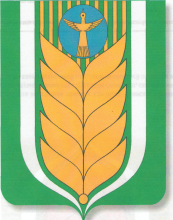 